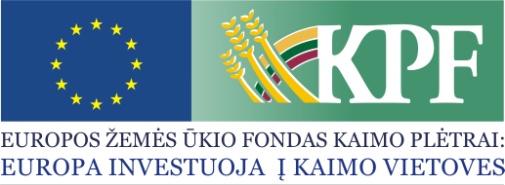 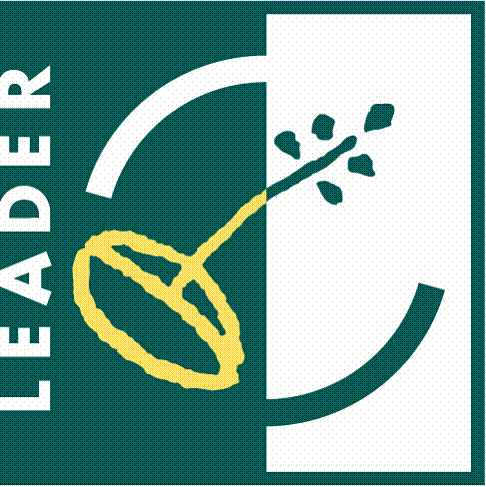 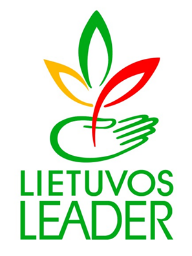 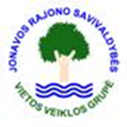 PAPRASTAS KVIETIMAS TEIKTI VIETOS PROJEKTUS Nr. 24Jonavos rajono savivaldybės vietos veiklos grupė kviečia teikti paprastą kaimo vietovių vietos projektus pagal kaimo vietovių vietos plėtros strategijos „Jonavos rajono savivaldybės vietos veiklos grupės teritorijos vietos plėtros 2014 – 2020 m. strategija“  (toliau – VPS) priemonę: Bendra kvietimo teikti vietos projektus suma 14 192,67 Eur iš EŽŪFKP ir Lietuvos Respublikos valstybės biudžeto lėšų. Vietos projektų finansavimo sąlygų aprašai skelbiami šiose interneto svetainėse www.jonavosvvg.lt ir www.nma.lt.Kvietimas teikti vietos projektus galioja nuo 2020 m. lapkričio 30 d. 17.00 val. iki 2020 m. gruodžio 31 d. 13.00 val.  Vietos projektų paraiškos turi būti išsiųsti registruotu laišku arba per pašto kurjerį iki kvietime nustatyto termino pabaigos šiuo adresu: Žeimių g. 15-324, Jonava. Paraiška ir (arba) papildomi  dokumentai turi būti pasirašyti asmeniškai pareiškėjo arba jo įgalioto asmens (įgaliojimas laikomas tinkamu, jeigu jis pasirašytas juridinio asmens vadovo ir ant jo uždėtas to juridinio asmens antspaudas, jeigu jis antspaudą privalo turėti). Kitokiu būdu pateiktos paraiškos nepriimamos.Paraiškos ir jų priedai turi būti užpildyti lietuvių kalba, kartu su vietos projekto paraiška teikiami priedai turi būti sudaryti lietuvių kalba arba kartu turi būti pateiktas oficialus vertimų biuro, įmonės ar vertėjo (fizinio asmens) pasirašytas vertimas į lietuvių kalbą.Per vieną konkrečios VPS priemonės ir (arba) veiklos srities paramos paraiškų priėmimo laikotarpį vietos projekto paraiškos teikėjas gali pateikti vieną vietos projekto paraišką (išskyrus išimtis, nurodytas Vietos projektų administravimo taisyklių 69 punkte).Informacija apie kvietimą teikti vietos projektus ir vietos projektų įgyvendinimą teikiama elektroniniu paštu: jonava.vvg@gmail.com; telefonu 8 683 86575 darbo dienomis nuo 8.00 val. iki 17.00 val.VPS priemonės „Vietos projektų pareiškėjų ir vykdytojų mokymas, įgūdžių įgijimas“ (kodas LEADER-19.2-SAVA-3)Remiamos veiklos: Pagal priemonę remiamas VPS įgyvendinime dalyvaujančių vietos projektų pareiškėjų ir vykdytojų mokymas ir įgūdžių įgijimas. Šios priemonės projektų įgyvendinimas vietos projektų pareiškėjams ir vykdytojams užtikrins galimybę įgyti reikiamų žinių ir gebėjimų bei atrasti naujų galimybių, siekiant geresnės gyvenimo kokybės. Priemonės įgyvendinimas grindžiamas veiksmingumo ir novatoriškumo principais – turi būti siekiama kokybiškų mokymo rezultatų, taupiai naudojant turimus išteklius ir sumaniai taikant įvairias mokymo organizavimo formas.Vietos projektų pareiškėjų ir vykdytojų kompetencijos ugdymas neatsiejamas nuo vietos sprendimų paieškos, atsižvelgiant į VVG teritorijos ūkinės, socialinės, kultūrinės raidos aktualijas bei inovacijų diegimo gerosios praktikos pasaulinį kontekstą.Priemone remiamas vietos projektų pareiškėjų ir vykdytojų profesinės kompetencijos ugdymas: supažindinimas su gerąja šalies ir užsienio patirtimi, gebėjimų naudotis įgyta technika ir įrengimais suteikimas, siekiant kad projektų įgyvendinimui įgyta technika ir įrengimai būtų tinkamai eksploatuojami ir teiktų didžiausią naudą, taip pat kitų vietos projektų pareiškėjų mokymosi poreikių tenkinimas.VPS priemonės „Vietos projektų pareiškėjų ir vykdytojų mokymas, įgūdžių įgijimas“ (kodas LEADER-19.2-SAVA-3)Tinkami vietos projektų vykdytojai: Teisinis statusas – viešieji juridiniai asmenys, registruoti pagal LR Asociacijų, LR Viešųjų įstaigų, LR Labdaros ir paramos fondų įstatymus.Pobūdis – nevyriausybinė organizacija.Tinkamais paramos gavėjais gali būti tik VVG teritorijoje registruoti ir veiklą vykdantys subjektai.VPS priemonės „Vietos projektų pareiškėjų ir vykdytojų mokymas, įgūdžių įgijimas“ (kodas LEADER-19.2-SAVA-3)Kvietimui skiriama VPS paramos lėšų suma 14 192,67 Eur didžiausia galima parama vienam vietos projektui įgyvendinti  14 192,67  EurVPS priemonės „Vietos projektų pareiškėjų ir vykdytojų mokymas, įgūdžių įgijimas“ (kodas LEADER-19.2-SAVA-3)Paramos vietos projektui įgyvendinti lyginamoji dalis iki 100 proc. tinkamų finansuoti išlaidų, kai ne pelno vietos projektas susijęs su investicijomis į žmogiškąjį kapitalą ir jį teikia viešasis juridinis asmuo arba NVO, yra veiklos (vietos veiklos projektu laikomas toks vietos projektas, kurio galutinis rezultatas pats savaime nėra materialusis turtas. Esmė yra pats projektas, o ne nuolatinė veikla).VPS priemonės „Vietos projektų pareiškėjų ir vykdytojų mokymas, įgūdžių įgijimas“ (kodas LEADER-19.2-SAVA-3)Finansavimo šaltiniai: EŽŪFKP ir Lietuvos Respublikos valstybės biudžeto lėšos.